Муниципальное бюджетное общеобразовательное учреждениесредняяобщеобразовательнаяшкола№5имениГерояРоссийскойФедерацииМ.Г.Ефремоваг.ВязьмыСмоленскойобластиРабочая программапо литературному чтению на родном языке (русском) для 4 классана 2022/2023 учебный год Учителя: Четырева М.В.Александрова П.Э.ИльинаИнга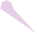 ВикторовнаСоответствует ФГОС начального общего образования (Приказ Министерства образования и науки Российской Федерации от 06.10.2009  №373 в редакции приказов Минобрнауки РФ от 26.11.2010, 22.09.2011, 18.12.2012, 29.12.2014, 18.05.2015, 31.12.2015, 11.12.2020.Подписан:ИльинаИнгаВикторовнаDN:C=RU,OU=директор МБОУСОШ №5,O=МБОУ СОШ№5г.Вязьмы Смоленской области, CN=Ильина Инга Викторовна,E=direktor.54@mail.ruОснование:ЯявляюсьавторомэтогодокументаМестоположение: Вязьма, ул.Заслонова, д.8Дата:2021.12.1408:25:16+03'00'FoxitReaderВерсия:10.1.                                                ПОЯСНИТЕЛЬНАЯЗАПИСКАРабочая программа по учебному предмету «Литературное чтение на родном языке (русском)»разработана в соответствии с требованиями Федерального государственного образовательногостандарта начального общего образования, ООП НОО МБОУ СОШ №5 и учебного плана на2022/2023уч.годМБОУСОШ№5,примернойпрограммыполитературномучтению1-4УМК―Школа   России‖,  Москва: Издательство ―Просвещение‖, авторов:    Л.Ф.Климановой, В.Г.Горецкого,Л.А. Виноградской.– УМК«ШколаРоссии».Освоение программы предмета возможно с использованием электронного обучения и с использованием дистанционных образовательных технологий.Структура программы соответствует требованиям ФГОС НОО и содержит разделы:1) планируемые результаты освоения учебного предмета, курса;2) содержание учебного предмета, курса;3) тематическое планирование с указанием количества часов, отводимых на освоение каждой темы.Планируемые результаты освоения учебного предмета, курсаПрограмма обеспечивает достижение следующих личностных, метапредметных и предметных результатов обучения.Личностные результатыПланируемые личностные результаты на основе реализации Рабочей программы воспитания МБОУ СОШ №5 отражают сформированность усвоения школьниками социально значимых знаний - знаний основных норм и традиций того общества, в котором они живут:знать и любить свою Родину - свой, город, село, свою страну;уметь сопереживать, проявлять сострадание; уважительно относиться к людям иной национальной или религиозной принадлежности, иного имущественного положения, людям с ограниченными возможностями здоровья;проявлять миролюбие;быть трудолюбивым;вести здоровый образ жизни;беречь и охранять природу;быть уверенным в себе, открытым и общительным; уметь ставить перед собой цели и проявлять инициативу, отстаивать своё мнение.Метапредметные результатыПредметные результатыпонимание родной литературы как одной из основных национально-культурных ценностей народа, как особого способа познания жизни, как явления национальной и мировой культуры, средства сохранения и передачи нравственных ценностей и традиций;осознание значимости чтения на родном языке для личного развития; формирование представлений о мире, национальной истории и культуре, первоначальных этических представлений, понятий о добре и зле, нравственности; формирование потребности в систематическом чтении на родном языке как средстве познания себя и мира; обеспечение культурной самоидентификации;использование разных видов чтения (ознакомительное, изучающее, выборочное, поисковое); умение осознанно воспринимать и оценивать содержание и специфику различных текстов, участвовать в их обсуждении, давать и обосновывать нравственную оценку поступков героев;достижение необходимого для продолжения образования уровня читательской компетентности, общего речевого развития, то есть овладение техникой чтения вслух и про себя, элементарными приемами интерпретации, анализа и преобразования художественных, научно-популярных и учебных текстов с использованием элементарных литературоведческих понятий;осознание коммуникативно-эстетических возможностей родного языка на основе изучения выдающихся произведений культуры своего народа, умение самостоятельно выбирать интересующую литературу; пользоваться справочными источниками для понимания и получения дополнительной информации.Виды речевой и читательской деятельности.У выпускника будут сформированы умения:осознавать значимость чтения для дальнейшего обучения; понимать цель чтения;использовать простейшие приемы анализа различных видов текста; самостоятельно определять главную мысль произведения на основе выбранной пословицы;устанавливать причинно-следственные связи; задавать самостоятельно  вопросы по прочитанному или прослушанному произведению;самостоятельно делить текст на части; озаглавливать части;  пересказывать текст на основе плана подробно, кратко;самостоятельно давать характеристику героям произведения; сравнивать героев одного произведения;находить самостоятельно книгу в библиотеке по заданным параметрам; называть выставку книг; классифицировать и группировать книги в соответствии с заданными параметрами.Выпускник получит возможность для формирования:умения составлять рассказы на тему; представлять свои рассказы в группе; оценивать в соответствии с представленными образцами;умения сравнивать  произведения разных жанров; группировать их по заданным признакам,  определять отличительные особенности;умения сравнивать произведения художественной и научно-познавательной литературы; находить необходимую информацию в научно-познавательном тексте для подготовки сообщения; умения сравнивать произведения живописи и литературы; готовить рассказ о картине на основе выделения объектов картины.Круг детского чтения.У выпускника будут сформированы умения:	составлять рассказ о книге на основе аннотации и содержания;самостоятельно составлять аннотацию;самостоятельно заполнять на книгу каталожную карточку;пользовать алфавитным и систематическим каталогом для поиска книги, другой необходимой информации.Выпускник получит возможность для формирования:умение самостоятельно организовывать выставку по заданным параметрам;рассказывать о книге; составлять на книгу отзыв.Литературоведческая пропедевтика.У выпускника будут сформированы умения:	сравнивать научно-познавательный и художественный текст; определять отличительные особенности;выявлять особенности  героя художественного рассказа;выявить особенности юмористического произведения;определять сравнения, олицетворения, подбирать свои сравнения, олицетворения;наблюдать противоположные картины в художественном тексте; находить слова, которые помогают увидеть эти картины;выявлять развитие настроения в художественном тексте.Выпускник получит возможность для формирования:определять конкретный смысл понятий: притчи, былины, мифы, литературная сказка;отличать виды устного народного творчества; выявлять особенности каждого вида;сравнивать пословицы и поговорки разных народов; группировать пословицы и поговорки по темам;сравнивать былину и сказочный текст;сравнивать поэтический и прозаический текст былины;определять ритм стихотворения.Виды речевой и читательской деятельности.Аудирование (слушание) Восприятие на слух и понимание художественных произведений, отражающих национально-культурные ценности, богатство русской речи; умения отвечать на вопросы по воспринятому на слух тексту и задавать вопросы по содержанию воспринятого на слух текста. Чтение Чтение вслух. Постепенный переход от слогового к плавному осмысленному правильному чтению целыми словами вслух (скорость чтения в соответствии с индивидуальным темпом чтения, позволяющим осознать текст). Соблюдение орфоэпических норм чтения. Передача с помощью интонирования смысловых особенностей разных по виду и типу текстов. Чтение про себя. Осознание при чтении про себя смысла доступных по объему и жанру произведений. Понимание особенностей разных видов чтения. Чтение произведений устного народного творчества: русский фольклорный текст как источник познания ценностей и традиций народа. Чтение текстов художественных произведений, отражающих нравственно-этические ценности и идеалы, значимые для национального сознания и сохраняющиеся в культурном пространстве на протяжении многих эпох: любовь к Родине, вера, справедливость, совесть, сострадание и др. Черты русского национального характера: доброта, бескорыстие, трудолюбие, честность, смелость и др. Русские национальные традиции: единение, взаимопомощь, открытость, гостеприимство и др. Семейные ценности: лад, любовь, взаимопонимание, забота, терпение, почитание родителей. Отражение в русской литературе культуры православной семьи. Мир русского детства: взросление, особенность отношений с окружающим миром, взрослыми и сверстниками; осознание себя как носителя и продолжателя русских традиций. Эмоционально-нравственная оценка поступков героев. Понимание особенностей русской литературы: раскрытие внутреннего мира героя, его переживаний; обращение к нравственным проблемам. Поэтические представления русского народа о мире природы (солнце, поле, лесе, реке, тумане, ветре, морозе, грозе и др.), отражение этих представлений в фольклоре и их развитие в русской поэзии и прозе. Сопоставление состояния окружающего мира с чувствами и настроением человека. Чтение информационных текстов: историко-культурный комментарий к произведениям, отдельные факты биографии авторов изучаемых текстов. Говорение (культура речевого общения) Диалогическая и монологическая речь. Участие в коллективном обсуждении прочитанных текстов, доказательство собственной точки зрения с опорой на текст; высказывания, отражающие специфику русской художественной литературы. Пополнение словарного запаса. Воспроизведение услышанного или прочитанного текста с опорой на ключевые слова, иллюстрации к тексту (подробный, краткий, выборочный пересказ текста). Соблюдение в учебных ситуациях этикетных форм и устойчивых формул‚ принципов этикетного общения, лежащих в основе национального речевого этикета. Декламирование (чтение наизусть) стихотворных произведений по выбору учащихся. Письмо (культура письменной речи) Создание небольших по объему письменных высказываний по проблемам, поставленным в изучаемых произведениях.Библиографическая культураВыбор книг по обсуждаемой проблематике, в том числе с опорой на список произведений для внеклассного чтения, рекомендованных в учебнике. Использование соответствующих возрасту словарей и энциклопедий, содержащих сведения о русской культуре. Круг чтения Произведения русского устного народного творчества; произведения классиков русской литературы XIX–ХХ вв. и современной отечественной литературы, отражающие национально-культурные ценности и традиции русского народа, особенности его мировосприятия. Основные темы детского чтения: художественные произведения о детстве, о становлении характера, о Родине, о выдающихся представителях русского народа (первооткрывателях, писателях, поэтах, художниках, полководцах), о праздниках, значимых для русской культуры, о детских фантазиях и мечтах. Литературоведческая пропедевтика (практическое освоение) Жанровое разнообразие изучаемых произведений: малые и большие фольклорные формы; литературная сказка; рассказ, притча, стихотворение. Прозаическая и поэтическая речь; художественный вымысел; сюжет; тема; герой произведения; портрет; пейзаж; ритм; рифма. Национальное своеобразие сравнений и метафор; их значение в художественной речи. Творческая деятельность обучающихся (на основе изученных литературных произведений).Интерпретация литературного произведения в творческой деятельности учащихся: чтение по ролям, инсценирование; создание собственного устного и письменного текста на основе художественного произведения с учетом коммуникативной задачи (для разных адресатов); с опорой на серию иллюстраций к произведению, на репродукции картин русских художников.Содержание учебного предмета, курса.Вводный урок (1ч.)Содержание учебника. Обращение авторов учебникаКнига в мировой культуре (6ч.)Основные понятия раздела: библиотека, каталог, аннотация. Высказывание о книгах известных людей прошлого и современности. Устное сочинение на тему «Книга в нашей жизни». Из Повести временных лет. О книгах. Летописец Нестор. М. Горький. О книгах. Рассказ о своей домашней библиотеке. История книги. Подготовка сообщения на тему. Удивительная находка. Пересказ текста.Истоки литературного творчества (3ч.)Основные понятия раздела: притчи, былины, мифы. Виды устного народного творчества. Пословицы разных народов. Библия — главная священная книга христиан. Из книги Притчей Соломоновых (из Ветхого Завета). Притча о сеятеле (из Нового Завета). Смысл притчи. Милосердный самарянин (из Нового Завета). Смысл притчи. Былины. Особенности былинных текстов. Исцеление Ильи Муромца. Былина. Сравнение былины со сказочным текстом. Сравнение поэтического и прозаического текстов былины. О Родине, о подвигах, о славе (11ч.)Основные понятия раздела: поступок, подвиг. Пословицы о Родине. К. Ушинский. Отечество. В. Песков. Отечество. Сравнение текстов о Родине. Александр Невский. В. Серов. Ледовое побоище. Н. Кончаловская. Слово о побоище ледовом. Дмитрий Донской. Куликовская битва. Историческая песня. Ф. Глинка. Солдатская песнь. Великая Отечественная война 194I —1945 годов. Р. Рождественский. Реквием. А. Приставкин. Портрет отца. В. Костецкий. Возвращение. Е. Благинина. Папе на фронт. В. Лактионов. Письмо с фронта. Сравнение произведений Жить по совести, любя друг друга (7ч.)Основные понятия раздела: ответственность, совесть. А. К. Толстой. Детство Никиты. Смысл рассказа. Герои рассказа. И. Суриков. Детство. Сравнение прозаического и поэтического текстов на тему. А. Гайдар. Тимур и его команда. Смысл рассказа. Создание текста по аналогии. М. Зощенко. Самое главное. Смысл рассказа. И. Пивоварова. Смеялись мы — хи-хи... Соотнесение содержания текста с пословицей. Н. Носов. Дневник Коли Синицына. Мы идём в библиотеку. Создание выставки «Писатели — детям». Н. Носов. Метро. Великие русские писатели (5ч.)Основные понятия раздела: средства художественной выразительности — метафора, олицетворение, эпитет, сравнение. Великие русские писатели. А.С. Пушкин. Стихотворения и сказки. К. Паустовский. Сказки А.С. Пушкина. Подготовка сообщения на основе статьи. Устное сочинение на тему «Что для меня значат сказки А.С. Пушкина». Л.Н. Толстой. Был русский князь Олег. Литература как искусство слов (1ч.)Обобщение по курсу литературного чтенияТематическое планирование.СОГЛАСОВАНОПРИНЯТОУТВЕРЖДЕНОназаседанииназаседанииприказомметодическогопедагогическогосоветадиректораобъединенияМБОУСОШ№5МБОУСОШ№5.МБОУСОШ№5гВязьмыВязьмыг.ВязьмыСмоленскойобласти,СмоленскойСмоленскойобласти,протоколобластипротоколот30.08.2022 №1от 01.09.2022от29.08.2022 №1№106-01-02формирование основ российской гражданской идентичности, чувства гордости за свою Родину, российский народ и историю России, осознание своей этнической и национальной принадлежности; формирование ценностей многонационального российского общества; становление гуманистических и демократических ценностных ориентаций;формирование целостного, социально ориентированного взгляда на мир в его органичном единстве и разнообразии природы, народов, культур и религий;формирование уважительного отношения к иному мнению, истории и культуре других народов;овладение начальными навыками адаптации в динамично изменяющемся и развивающемся мире;принятие и освоение социальной роли обучающегося, развитие мотивов учебной деятельности и формирование личностного смысла учения;развитие самостоятельности и личной ответственности за свои поступки, в том числе в информационной деятельности, на основе представлений о нравственных нормах, социальной справедливости и свободе;формирование эстетических потребностей, ценностей и чувств;развитие этических чувств, доброжелательности и эмоционально-нравственной отзывчивости, понимания и сопереживания чувствам других людей;развитие навыков сотрудничества со взрослыми и сверстниками в разных социальных ситуациях, умения не создавать конфликтов и находить выходы из спорных ситуаций;формирование установки на безопасный, здоровый образ жизни, наличие мотивации к творческому труду, работе на результат, бережному отношению к материальным и духовным ценностям.овладение способностью принимать и сохранять цели и задачи учебной деятельности, поиска средств ее осуществления;освоение способов решения проблем творческого и поискового характера;формирование умения планировать, контролировать и оценивать учебные действия в соответствии с поставленной задачей и условиями ее реализации; определять наиболее эффективные способы достижения результата;формирование умения понимать причины успеха/неуспеха учебной деятельности и способности конструктивно действовать даже в ситуациях неуспеха;освоение начальных форм познавательной и личностной рефлексии;использование знаково-символических средств представления информации для создания моделей изучаемых объектов и процессов, схем решения учебных и практических задач;активное использование речевых средств и средств информационных и коммуникационных технологий (далее - ИКТ) для решения коммуникативных и познавательных задач;использование различных способов поиска (в справочных источниках и открытом учебном информационном пространстве сети Интернет), сбора, обработки, анализа, организации, передачи и интерпретации информации в соответствии с коммуникативными и познавательными задачами и технологиями учебного предмета; в том числе умение вводить текст с помощью клавиатуры, фиксировать (записывать) в цифровой форме измеряемые величины и анализировать изображения, звуки, готовить свое выступление и выступать с аудио-, видео- и графическим сопровождением; соблюдать нормы информационной избирательности, этики и этикета;овладение навыками смыслового чтения текстов различных стилей и жанров в соответствии с целями и задачами; осознанно строить речевое высказывание в соответствии с задачами коммуникации и составлять тексты в устной и письменной формах;овладение логическими действиями сравнения, анализа, синтеза, обобщения, классификации по родовидовым признакам, установления аналогий и причинно-следственных связей, построения рассуждений, отнесения к известным понятиям;готовность слушать собеседника и вести диалог; готовность признавать возможность существования различных точек зрения и права каждого иметь свою; излагать свое мнение и аргументировать свою точку зрения и оценку событий;определение общей цели и путей ее достижения; умение договариваться о распределении функций и ролей в совместной деятельности; осуществлять взаимный контроль в совместной деятельности, адекватно оценивать собственное поведение и поведение окружающих;готовность конструктивно разрешать конфликты посредством учета интересов сторон и сотрудничества;овладение начальными сведениями о сущности и особенностях объектов, процессов и явлений действительности (природных, социальных, культурных, технических и др.) в соответствии с содержанием конкретного учебного предмета;овладение базовыми предметными и межпредметными понятиями, отражающими существенные связи и отношения между объектами и процессами;умение работать в материальной и информационной среде начального общего образования (в том числе с учебными моделями) в соответствии с содержанием конкретного учебного предмета; формирование начального уровня культуры пользования словарями в системе универсальных учебных действий.№ п/пТема урокаКол-во часов1Вводный урок по курсу литературного чтения. Содержание учебника. Устное сочинение на тему «Книга в нашей жизни»12Из повести временных лет. О книгах. «Летописец Нестор».13Работа по содержанию: тема, главная мысль. «Летописец Нестор».14Пословицы разных народов. 15Проект: «Пословица, недаром молвится»16М. Горький. О книгах. История книги.17Экскурсия в библиотеку. Подготовка сообщений о старинных и современных книгах18Притча о сеятеле (из Нового Завета). Смысл притчи. Милосердный самарянин (из Нового Завета). Смысл притчи19«Исцеление  Ильи Муромца». Былина. Сравнение былины со сказочным текстом. Особенности былинных текстов.110Работа по содержанию: тема, главная мысль. «Исцеление  Ильи Муромца». Былина.111К. Ушинский. «Отечество». В. Песков. «Отечество». Сравнение текстов о Родине.112Работа по содержанию: тема, главная мысль. К. Ушинский. «Отечество». В. Песков. «Отечество».113Александр Невский. Подготовка сообщения о святом Александре Невском. В. Серов. «Ледовое побоище». Н. Кончаловская. «Слово о побоище ледовом».114Работа по содержанию: тема, главная мысль. В. Серов. «Ледовое побоище». Н. Кончаловская. «Слово о побоище ледовом».115Дмитрий Донской. «Куликовская битва». Подготовка сообщения о Дмитрии Донском.116Работа по содержанию: тема, главная мысль. Дмитрий Донской. «Куликовская битва».117Михаил Кутузов. «Историческая песня». Ф. Глинка. «Солдатская песнь». Сравнение текстов.118Работа по содержанию: тема, главная мысль. Михаил Кутузов. «Историческая песня». Ф. Глинка. «Солдатская песнь».119Великая Отечественная война 1941-1945 годов. Р. Рождественский. «Реквием». А. Приставкин. «Портрет отца». Сравнение произведения живописи и литературы.120В. Костецкий. «Возвращение». Е. Благинина. «Папе на фронт». В. Лактионов. «Письмо с фронта». Сравнение произведения живописи и литературы.121Работа по содержанию: тема, главная мысль. Е. Благинина. «Папе на фронт». В. Лактионов. «Письмо с фронта».122А. Толстой. «Детство Никиты». Смысл рассказа. Герои рассказа123Работа по содержанию: тема, главная мысль. А. Толстой. «Детство Никиты».124М. Зощенко. «Самое главное». Смысл рассказа125Работа по содержанию: тема, главная мысль. М. Зощенко. «Самое главное».126И. Пивоварова. «Смеялись мы-хи-хи…» Соотнесение содержания текста с пословицей.127Самостоятельное чтение. Н. Носов. «Метро». Особенности юмористического текста.128Работа по содержанию: тема, главная мысль. Самостоятельное чтение. Н. Носов. «Метро».129Собиратели русских народных сказок: А. Афанасьев, В. Даль, К. Ушинский, Л. Толстой, А. Толстой. Подготовка сообщений.130Стихотворения и сказки. К. Паустовский. Сказки А.С. Пушкина. Работа по содержанию статьи: «Великие русские писатели». А.С. Пушкин.131Л. Толстой. «Был русский князь Олег». Смысл рассказа132Работа по содержанию: тема, главная мысль. Л. Толстой. «Был русский князь Олег».133Промежуточная аттестация. Комплексная работа с текстом.134Маленькие и большие секреты страны Литературии. Обобщение по разделу.1